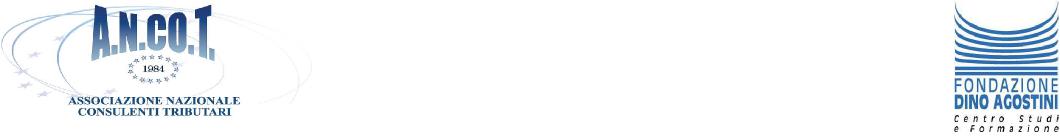 MASTER BREVE:“SIMULAZIONE DI UNA VERIFICA FISCALE – COMPORTAMENTI E ANALISI PROCEDURE” Porto San Giorgio (FM) 11 – 12 Ottobre 2019SCHEDA DI PARTECIPAZIONEDa inviare all’indirizzo e-mail: ancot@ancot.it   allegando copia del bonificoIl sottoscritto / Studio:Nome                                                                                                               Cognome_____________________________________________________|____________________________________________________________Studio__________________________________________________________________________________________________________________Residenza:Città                                                                                         Prov.     Indirizzo                                                                                                           C.A.P.___________________________________________|_____|_______________________________________________________|________Tel.                                                              Fax                                       E-Mail_____________________________|____________________|_______________________________________________________________                                                                                                                                                                                                                   Codice destinatario/pecCodice Fiscale:                                                                           Partita I.V.A.:                                                                                 ______________________________________________|________________________________________________|__________________DICHIARA di partecipare al “Master Breve del 11 – 12 Ottobre 2019” in qualità di:     Associato A.N.CO.T Provincia di ______________________________________________ N° Iscrizione _________________        Collaboratore/i di Studio iscritto/i A.N.CO.T.   :     Nome                                                                                                 Cognome                                                                                                N° Iscrizione     _______________________________________________ | __________________________________________________|_____________       Nome                                                                                                Cognome                                                                                               N° Iscrizione     _______________________________________________ | __________________________________________________|_____________     Non iscritto A.N.CO.T.:     Associazione / Ordine Professionale – Altro:      _________________________________________________________________________________________________________________PRENOTAZIONE CENA DEL VENERDI’ 11/10/2019La prenotazione alla cena deve essere effettuata al momento dell’iscrizione al Master Breve allegando copia del bonifico.N. ___________ partecipanti alla Cena - € 35,00 a persona.  Li ______ / ______ / 2019                                                                                                              ___________________________________________                                                                                                                                               Firma